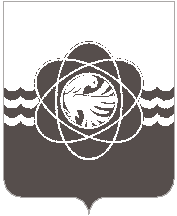 П О С Т А Н О В Л Е Н И Еот___26.01.2016 г.____№___47__	В соответствии с Федеральным законом Российской Федерации от 30.12.2015 г. № 457 – ФЗ «О внесении изменений в Семейный кодекс Российской Федерации и статью 256 части первой Гражданского кодекса Российской Федерации», законом Смоленской области от 31.01.2008 г. № 7-з «О наделении органов местного самоуправления муниципальных районов и городских округов Смоленской области государственными полномочиями по организации и осуществлению деятельности по опеке и попечительству», решением Десногорского городского Совета от 29.05.2008 г. № 640 «Об органе, уполномоченном осуществлять государственные полномочия по организации и осуществлению деятельности по опеке и попечительству» Администрация муниципального образования «город Десногорск» Смоленской области постановляет:Внести в Административный регламент предоставления государственной услуги «Выдача заключения о возможности гражданина быть усыновителем», переданной на муниципальный уровень, утвержденный постановлением Администрации муниципального образования «город Десногорск» Смоленской области от 26.09.2012 г. № 984 в редакции постановления Администрации муниципального образования «город Десногорск» Смоленской области от 06.03.2014 г. № 256 (далее Административный регламент), следующие изменения:- пункт 9  подраздела 1.2.1 раздела 1.2 Административного регламента после слов «безопасности» дополнить словами «, мира и безопасности человечества»;- в пункте 11 подраздела 1.2.1 раздела 1.2 Административного регламента, пункте «з» подраздела 2.6.1 раздела 2.6 Административного регламента слова «пунктом 4» заменить словами «пунктом 6»;- в подразделе 1.3.1 раздела 1.3 Административного регламента после цифры 425 через запятую добавить цифру 426;- в подразделе 1.3.3 раздела 1.3 Административного регламента слова «(адрес сайта: http://www.admin-smolensk.ru/~desnogorsk/раздел «Образование»)»  заменить словами «(адрес сайта: http://desnogorsk.admin-smolensk.ru/ раздел «Образование»)».Настоящее постановление разместить на официальном сайте Администрации муниципального образования «город Десногорск» Смоленской области в сети «Интернет».Глава Администрации 						В.В. СедунковО внесении изменений в Административный регламент предоставления государственной услуги «Выдача заключения о возможности гражданина быть усыновителем», переданной на муниципальный уровень, утвержденный постановлением Администрации муниципального образования «город Десногорск» Смоленской области от 26.09.2012 г. № 984 